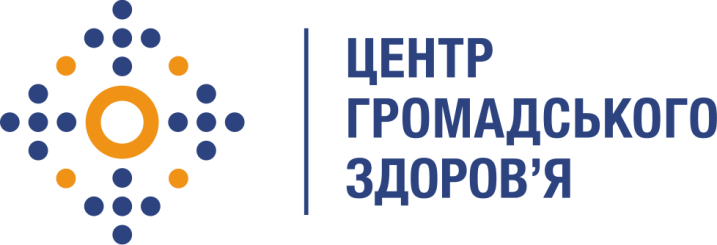 Державна установа 
«Центр громадського здоров’я Міністерства охорони здоров’я України» оголошує конкурс на залучення консультанта для роботи над планом заходів до національної стратегії з елімінації вірусних гепатитів  за напрямом «Лабораторна діагностика вірусних гепатитів» в рамках проекту EQUIP за підтримки Агентства США з міжнародного розвитку.Назва позиції: Консультант з розробки плану заходів до національної стратегії з елімінації вірусних гепатитів за напрямом «Лабораторна діагностика» в рамках демонстраційного проекту EQUIP з лікування вірусного гепатиту С серед представників уразливих груп (далі – Проект).Рівень зайнятості: частковаПеріод виконання робіт: листопад 2018 року Інформація щодо установи:Головним завданнями Державної установи «Центр громадського здоров’я Міністерства охорони здоров’я України» (далі – Центр є діяльність у сфері громадського здоров’я. Центр виконує лікувально-профілактичні, науково-практичні та організаційно-методичні функції у сфері охорони здоров’я з метою забезпечення якості лікування хворих на cоціально-небезпечні захворювання, зокрема ВІЛ/СНІД, туберкульоз, наркозалежність, вірусні гепатити тощо, попередження захворювань в контексті розбудови системи громадського здоров’я. Центр приймає участь в розробці регуляторної політики і взаємодіє з іншими міністерствами, науково-дослідними установами, міжнародними установами та громадськими організаціями, що працюють в сфері громадського здоров’я та протидії соціально небезпечним захворюванням.Обов’язки консультанта:Підготовка до модерування секції «Лабораторна діагностика» (далі - Секція) в рамках робочої зустрічі з обговорення плану заходів до реалізації Стратегії з елімінації вірусних гепатитів В та С.Опрацювання наявних пропозицій до плану дій за напрямом.Підготовка матеріалів для модерування секції.Модерування роботи секції (20.11.18).Узагальнення та представлення напрацювань секції (20.11.18).Оформлення результатів роботи секції та написання частини операційного плану з елімінації ВГ за напрямом «Лабораторна діагностика» за визначеною структурою.   Вимоги до професійної компетентності:Досвід роботи у сфері лабораторної діагностики вірусних гепатитів не менше 5 років.Володіння основними методами лабораторної діагностики вірусних гепатитів. Глибокий рівень знань національного законодавства та медико-технічної документації в галузі вірусних гепатитів, зокрема лабораторної діагностики.Глибокий рівень знань міжнародних практик та тенденцій в сфері протидії вірусних гепатитів, зокрема лабораторної діагностики.Відмінне знання усної та письмової ділової української мови.Чітке дотримання термінів виконання завдань.Відповідальність.Резюме мають бути надіслані електронною поштою на електронну адресу: vacancies@phc.org.ua. В темі листа, будь ласка, зазначте: «181-2018 Консультант з розробки плану заходів до національної стратегії з елімінації вірусних гепатитів за напрямом «Лабораторна діагностика»Термін подання документів – до 01 листопада 2018 року, реєстрація документів 
завершується о 18:00.За результатами відбору резюме успішні кандидати будуть запрошені до участі у співбесіді. У зв’язку з великою кількістю заявок, ми будемо контактувати лише з кандидатами, запрошеними на співбесіду. Умови завдання та контракту можуть бути докладніше обговорені під час співбесіди.